Landeshauptstadt MagdeburgDer Stadtrat möge beschließen:Frau Oberbürgermeisterin wird beauftragt zu überprüfen, welche Preise und Stipendien die Stadt Magdeburg vergibt. Hierzu soll eine Liste aller Preise und Stipendien erstellt und deren Dotierung benannt werden. Auf dieser Informationsgrundlage entscheidet der Stadtrat, auf welche Preise und Stipendien auf Grund der Haushaltslage bis voraussichtlich 2027 verzichtet werden kann bzw. ob ein Zweijahresrhythmus bei der Vergabe möglich ist. Begründung:Die Landeshauptstadt Magdeburg vergibt regelmäßig verschiedene Preise und Stipendien. Diese sind während der prekären Haushaltlage zu hinterfragen und möglicherweise bis zur Besserung zu reduzieren oder auszusetzen. Die freigewordenen Mittel sollen dem Schuldenabbau der Stadt dienen.Weitere Begründungen ggf. mündlich.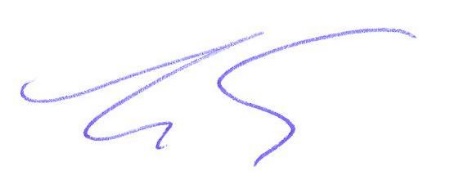 Wigbert Schwenke
Vorsitzender CDU-RatsfraktionÄnderungsantragÄnderungsantragÄnderungsantragZum VerhandlungsgegenstandDatumDS0446/23/39 öffentlichDS0446/23DS0446/2309.11.2023AbsenderAbsenderCDU-RatsfraktionCDU-RatsfraktionCDU-RatsfraktionGremiumSitzungsterminSitzungsterminFinanz- und Grundstücksausschuss10.11.202310.11.2023Stadtrat11.12.202311.12.2023KurztitelHaushaltsplan 2024 – Mittel für Stipendien und Preise überprüfenHaushaltsplan 2024 – Mittel für Stipendien und Preise überprüfen